Wir für Gesundheit GmbH 
Anja Blau 
Leiterin Kommunikation und Marketing 
Schiffbauerdamm 1, 10117 Berlin 
T: 030 521 321 516  
E: anja.blau@wir-fuer-gesundheit.de
www.wir-fuer-gesundheit.de
Berlin, 16. Juli 2019Die Katholischen Kliniken im Märkischen Kreis und das Katholische Krankenhaus Hagen sind neue Partner von „Wir für Gesundheit“Qualitätssicherung über gesetzliche Anforderungen hinausPlusCard: Benefit zur Fachkräftebindung  und -gewinnungDie Katholischen Kliniken im Märkischen Kreis und das Katholische Krankenhaus Hagen sind neue Partner des wachsenden, trägerübergreifenden Qualitätsnetzwerks „Wir für Gesundheit“. Das Netzwerk umfasst mehr als 250 ausgewählte Partnerkliniken sowie eine Vielzahl ambulanter Einrichtungen in ganz Deutschland, die überdurchschnittlich hohe Behandlungs- und Servicequalität erbringen.„Wir freuen uns, dass wir mit dieser Partnerschaft unseren Patienten ein weiteres Plus zur Gesundheitsversorgung bieten können“, so Thomas Wülle, Geschäftsführer der KKiMK und des KKH. Die erfolgreiche freiwillige Teilnahme an externen Qualitätsprüfungen wie der Initiative Qualitätsmedizin (IQM) ist Basis für die Aufnahme in das Netzwerk „Wir für Gesundheit“. „Wir für Gesundheit“ ist das größte deutsche Gesundheitsnetzwerk und hat gemeinsam mit dem  Debeka Krankenversicherungsverein a. G. speziell für Arbeitgeber die PlusCard entwickelt.  In Zeiten eines akuten Fachkräftemangels ist diese betriebliche Krankenzusatzversicherung ein innovatives Angebot für Unternehmen. Mit der PlusCard ermöglichen Arbeitgeber ihren Mitarbeitern Privatpatienten-Komfort in allen Partnerkliniken des Netzwerks sowie weitere Services. „Wir freuen uns, dass mit dem Beitritt der Katholischen Kliniken im Märkischen Kreis und dem Katholischen Krankenhaus Hagen auch rund um Iserlohn und Hagen  Arbeitgeber die PlusCard als Benefit zur Mitarbeiterbindung und -gewinnung einsetzen können. In den Partnerkliniken unseres Qualitätsnetzwerks befinden sich Patienten in guten Händen“, so Silvio Rahr, Geschäftsführer von „Wir für Gesundheit“.Hintergrundinformationen zur PlusCardDie PlusCard bietet neben Privatpatienten-Komfort den Facharzt-Terminservice, der zügig Termine und die medizinische Zweitmeinung bei Experten aus dem Netzwerk koordiniert. In der Vorteilswelt von „Wir für Gesundheit“ erhalten PlusCard-Inhaber Sonderkonditionen bei rund 200 Partnern aus den Bereichen Sport, Freizeit, Familie und Gesundheit. Mit der Option PlusCard Family können PlusCard-Inhaber zudem ihre gesamte Familie absichern.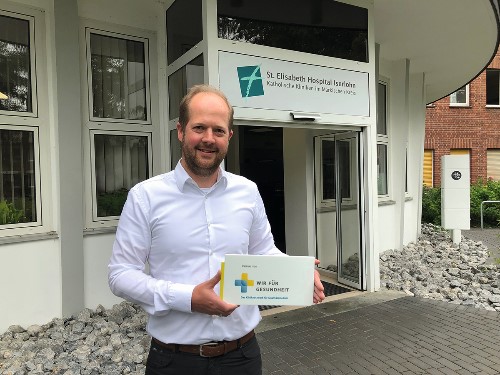 Fotodownload:https://wir-fuer-gesundheit.de/sites/default/files/2019 07/Wir%20fuer%20Gesundheit%20_%20Eichhorst_2019.jpgBildunterzeile:Henning Eichhorst, kaufmännischer Direktor Katholische Kliniken im Märkischen Kreis und Katholisches Krankenhaus Hagen